Dobrý den,v obci Lošov, okres Olomouc se 30.7. ztratil 1 rok starý rezavo-bílý švýcarský honič jménem Číny!!!

Pokud byste o něm získali jakékoliv informace, zavolejte nám prosím na naše telefonní číslo 775947467, případně napište na email swiss-hound@seznam.czČíny je 1 rok starý švýcarský honič. Na své jméno slyší. Je rezavý s bílými znaky. Má na sobě černý elektrický obojek (snad tam bylo i telefonní číslo), čip ani tetování nemá. Není kastrovaný a váží asi 21 kg. Zaběhli se ještě s druhým pejskem ze zahrady v Lošově, druhý pejsek byl nalezen v Mariánském údolí- Hlubočkách. Je velmi přátelský, miluje lidi i ostatní pejsky, myslím, že by neměl být problém jej odchytit. Pokud byste byli tak hodní, vytiskněte prosím pátrací letáček, který naleznete v příloze emailu a vyvěste ho na nástěnku, do výlohy či na jiné viditelné místo. Také si ho můžete vložit na své webové stránky. Odměna 5000 Kč!!!
Aktuální info o pátrání najdete zde: http://www.psidetektiv.cz/zvire/ciny-olomouc-2017-07-30

Děkuji za pomoc,
Blanka Luběnová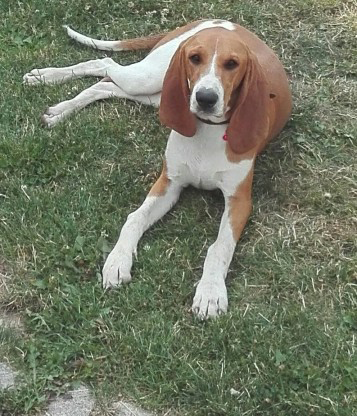 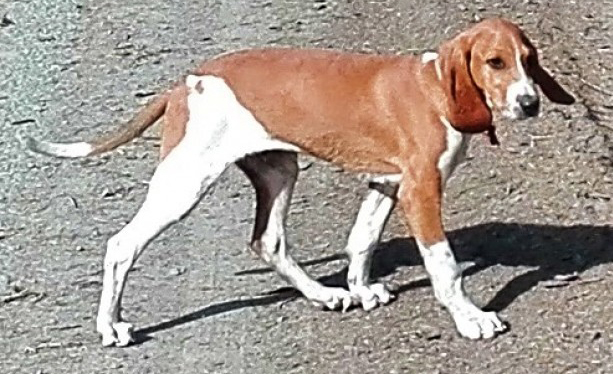 